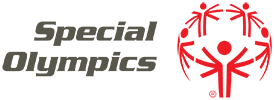 Lietuvos SO asmeninis grindų riedulio testų čempionatas                        Komanda :                                                                                                                                                      2021 12 06 - 22                                                                                                                                                                                                                                            Varžybų vyr. teisėjas                                                                                                                                             Rytis ŠležysVaržybų vyr. sekretorius                                                                                                                                       Gintaras ČečkauskasEil. Nr.Pavardė, vardasKamuoliuko metimas į vartus per 15sKamuoliuko priėmimas ir perdavimasKamuoliuko valdymas lazdaLazdos valdymasKamuoliuko valdymasMetimas į vartus tikslumuiTaškaiVieta1.2.3.4.5.6.7.8.9.10.